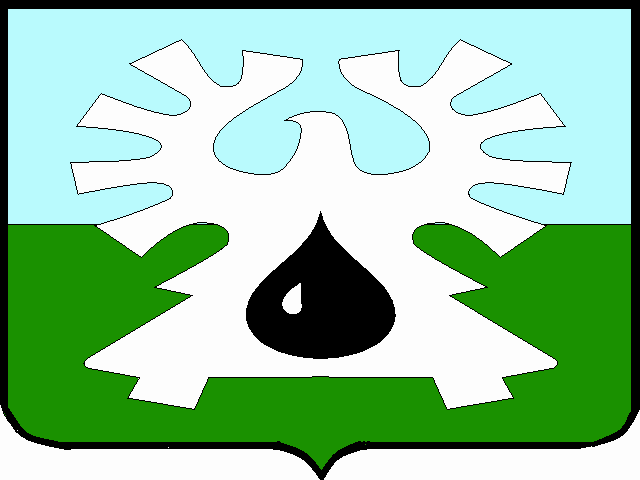 МУНИЦИПАЛЬНОЕ ОБРАЗОВАНИЕ ГОРОД УРАЙХанты-Мансийский автономный округ-ЮграАДМИНИСТРАЦИЯ ГОРОДА УРАЙПОСТАНОВЛЕНИЕот ________________									 № _________Об утверждении тарифов на услуги, предоставляемые муниципальным  бюджетным дошкольным образовательным учреждением «Детский сад №6 «Дюймовочка»В соответствии с Федеральным законом от 06.10.2003 №131-ФЗ «Об общих принципах организации местного самоуправления в Российской Федерации», решением Думы  города Урай от 27.10.2016 №19 «О порядке принятия решения об установлении тарифов на услуги муниципальных предприятий и учреждений города Урай, выполнение работ» и на основании расчетов, предоставленных муниципальным бюджетным дошкольным образовательным учреждением «Детский сад №6 «Дюймовочка»:1. Утвердить тарифы на услуги, предоставляемые муниципальным бюджетным дошкольным образовательным учреждением «Детский сад №6 «Дюймовочка», согласно приложению.2. Признать утратившим силу постановление администрации города Урай              от 22.06.2018 №1494 «Об утверждении тарифов на услуги, оказываемые муниципальным  бюджетным дошкольным образовательным учреждением «Детский сад №6 «Дюймовочка».3. Опубликовать постановление в газете «Знамя» и разместить на официальном сайте органов местного самоуправления города Урай в информационно-телекоммуникационной сети «Интернет». 4. Контроль за выполнением постановления возложить на заместителя главы города Урай С.П. Новосёлову.Глава города Урай 	А.В.ИвановПриложение к постановлению администрации города Урай от __________ № _________Тарифы на услуги, предоставляемые муниципальным бюджетным дошкольным образовательным учреждением «Детский сад №6 «Дюймовочка»* В соответствии со статьей 145 Налогового кодекса Российской Федерации использовано право на освобождение от исполнения обязанностей налогоплательщика, связанных с исчислением и уплатой налога на добавленную стоимость.№ п/пНаименование услугиЕдиница измеренияТариф, руб. (НДС не предусмотрен)1Дополнительная общеобразовательная программа технической направленности: Дополнительная общеобразовательная программа технической направленности: 1.1«Я всё смогу», группа детей 6-8 лет1 занятие,1 человек103,001.2«Шахматная страна», группа детей 6-8 лет1 занятие,1 человек100,001.3«Волшебное лего», группа детей 4-5 лет1 занятие,1 человек67,001.4«Волшебное лего», группа детей 5-6 лет1 занятие,1 человек85,001.5«Волшебное лего», группа детей 6-8 лет1 занятие,1 человек100,001.6«Юный экономист», группа детей 5-6 лет1 занятие,1 человек63,001.7«Юный экономист», группа детей 6-8 лет1 занятие,1 человек76,002Дополнительная общеобразовательная программа художественной направленности:Дополнительная общеобразовательная программа художественной направленности:2.1«Весёлые нотки», группа детей 5-6 лет1 занятие,1 человек95,002.2«Весёлые нотки», группа детей 6-8 лет1 занятие,1 человек98,002.3«Каляка-Маляка», группа детей 5-6 лет1 занятие,1 человек95,002.4«Волшебный калейдоскоп», группа детей 4-5 лет1 занятие,1 человек76,002.5«Волшебный калейдоскоп», группа детей 5-6 лет1 занятие,1 человек95,002.6«Волшебный калейдоскоп», группа детей 6-8 лет1 занятие,1 человек114,003Дополнительная общеобразовательная программа физкультурно-спортивной направленности:Дополнительная общеобразовательная программа физкультурно-спортивной направленности:3.1«Фитбол», группа детей 5-6 лет1 занятие,1 человек66,003.2«Фитбол», группа детей 6-8 лет1 занятие,1 человек74,003.3«Фитнес», группа детей 4-5 лет1 занятие,1 человек42,004Организация и проведение досуговых мероприятий:Организация и проведение досуговых мероприятий:4.1«Весёлый праздник – день рождения», для детей 3-7 лет1 мероприятие 1 человек1782,0*